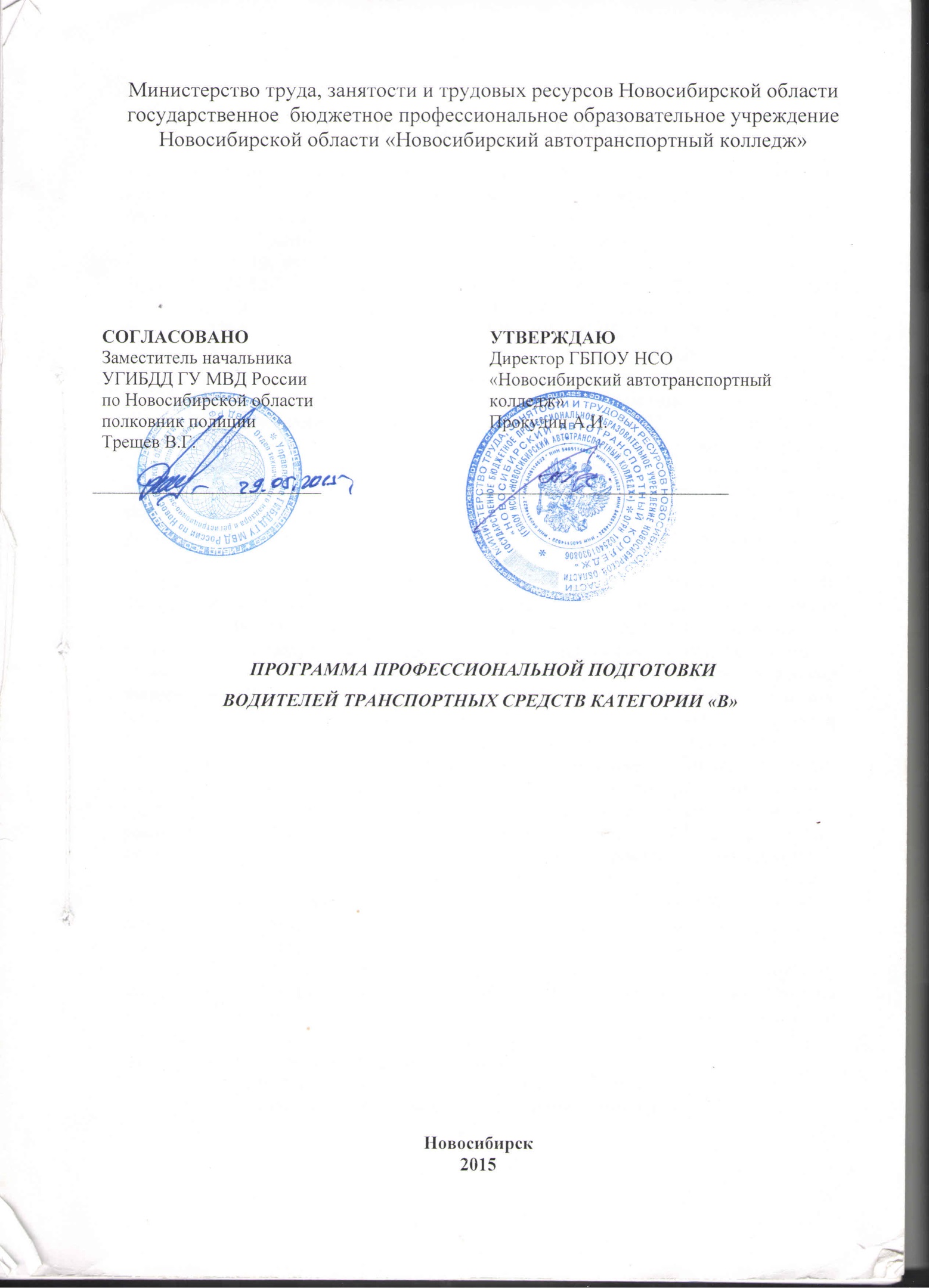 I. ПОЯСНИТЕЛЬНАЯ ЗАПИСКА Программа профессиональной подготовки водителей транспортных средств категории "B" (далее - программа) разработана в соответствии с требованиями Федерального закона от 10 декабря 1995 г. N 196-ФЗ "О безопасности дорожного движения" (Собрание законодательства Российской Федерации, 1995, N 50, ст. 4873; 1999, N 10, ст. 1158; 2002, N 18, ст. 1721; 2003, N 2, ст. 167; 2004, N 35, ст. 3607; 2006, N 52, ст. 5498; 2007, N 46, ст. 5553; N 49, ст. 6070; 2009, N 1, ст. 21; N 48, ст. 5717; 2010, N 30, ст. 4000; N 31, ст. 4196; 2011, N 17, ст. 2310; N 27, ст. 3881; N 29, ст. 4283; N 30, ст. 4590; N 30, ст. 4596; 2012, N 25, ст. 3268; N 31, ст. 4320; 2013, N 17, ст. 2032; N 19, ст. 2319; N 27, ст. 3477; N 30, ст. 4029; N 48, ст. 6165) (далее - Федеральный закон N 196-ФЗ), Федерального закона от 29 декабря 2012 г. N 273-ФЗ "Об образовании в Российской Федерации" (Собрание законодательства Российской Федерации, 2012, N 53, ст. 7598; 2013, N 19, ст. 2326; N 23, ст. 2878; N 30, ст. 4036; N 48, ст. 6165), на основании Примерной программы профессиональной подготовки водителей транспортных средств категории «В», утвержденной приказом Минобрнауки России от 26 декабря 2013г. №1408 (зарегистрирован Министерством юстиции Российской Федерации 9 июля 2014 г., регистрационный 333026), Порядка организации и осуществления образовательной деятельности по основным программам профессионального обучения, утвержденного приказом Министерства образования и науки Российской Федерации от 18 апреля 2013г. №292 (зарегистрирован Министерством юстиции Российской Федерации 15 мая 2013 г., регистрационный №283395), с изменением, внесенным приказом Министерства образования и науки Российской Федерации от 21 августа 2013 г. №9779 зарегистрирована Министерством юстиции Российской Федерации 17 сентября 2013 г., регистрационный № 29969), приказом Минсоцразвития России от 26.08.2010 №761, а так же на основании Устава и локальных актов ГБПОУ НСО «Новосибирский автотранспортный колледж».Содержание  программы представлено пояснительной запиской, учебным планом, календарным учебным графиком, рабочими программами учебных предметов, планируемыми результатами освоения программы, условиями реализации программы, системой оценки результатов освоения программы, учебно-методическими материалами, обеспечивающими реализацию программы.Целью программы профессиональной подготовки является подготовка водителей, имеющих навык управления транспортными средствами категории «В», способных организовать качественную и безаварийную эксплуатацию транспортных средств.Учебный план программы содержит перечень учебных предметов базового, специального и профессионального циклов с указанием времени, отводимого на освоение учебных предметов, включая время, отводимое на теоретические и практические занятия.  Базовый цикл включает учебные предметы:«Основы законодательства в сфере дорожного движения»;«Психофизиологические основы деятельности водителя»;«Основы управления транспортными средствами»;«Первая помощь при дорожно-транспортном происшествии».Специальный цикл включает учебные предметы:«Устройство и техническое обслуживание транспортных средств категории «В» как объектов управления»;«Основы управления транспортными средствами категории «В»;«Вождение транспортных средств категории «В» (с механической трансмиссией/ с автоматической трансмиссией)».Профессиональный цикл включает учебные предметы:«Организация и выполнение грузовых перевозок автомобильным транспортом»;«Организация и выполнение пассажирских перевозок автомобильным транспортом».Обучение ведется на русском языке в очно-заочной форме.Учебный план предполагает реализацию рабочей программы за 193/191 часа,  (недель - 12, месяца – 3). Из них  учебные предметы базового цикла – 86 часов, специального цикла – 91/89 часов, профессионального цикла – 14 часов.Рабочие программы учебных предметов раскрывают рекомендуемую последовательность изучения разделов и тем, а также распределение учебных часов по разделам и темам. Последовательность изучения разделов и тем учебных предметов базового, специального и профессионального циклов определяется учебным центром.Условия реализации программы содержат организационно-педагогические, кадровые, информационно-методические и материально-технические требования. Учебно-методические материалы обеспечивают реализацию рабочей программы.Организационно-педагогические условия реализации программы обеспечивают реализацию программы в полном объеме, соответствие качества подготовки обучающихся установленным требованиям, соответствие применяемых форм, средств, методов обучения и воспитания возрастным, психофизическим особенностям, склонностям, способностям, интересам и потребностям обучающихся. Для определения соответствия применяемых форм, средств, методов обучения и воспитания возрастным, психофизическим особенностям, склонностям, способностям, интересам и потребностям обучающихся ГБПОУ НСО «НАК»,  осуществляющий образовательную деятельность, проводит тестирование обучающихся с помощью соответствующих специалистов.Теоретическое обучение проводится в оборудованных учебных кабинетах с использованием материальной базы, соответствующей установленным требованиям.Наполняемость учебной группы не превышает 30 человек.Продолжительность учебного часа теоретических и практических занятий составляет 1 академический час (45 минут). Аудиторная нагрузка составляет 12 часов в неделю. Между каждым часом перерыв 5 минут. Обучение вождению проводится мастером производственного обучения индивидуально с каждым обучающимся согласно графика обучения вождению.Продолжительность учебного часа  практических занятий по вождению составляет 1 астрономический час (60 минут), включая время на заполнение документации. Педагогические работники, реализующие Программу профессионального обучения водителей транспортных средств, в том числе преподаватели учебных предметов, мастера производственного обучения, удовлетворяют квалификационным требованиям, указанным в квалификационных справочниках по соответствующим должностям и проходят повышение квалификации не реже 1 раза в 3 года.Информационно-методические условия реализации Программы включают: учебный план;календарный учебный график;рабочие программы учебных предметов;методические материалы и разработки;расписание занятий.Материально-технические условия реализации программы представлены перечнем учебного оборудования, учебно-методическими пособиями.В качестве тренажера, для первоначального обучения вождению отработку правильной посадки водителей в транспортном средстве используется учебное транспортное средство. Учебные транспортные средства представлены механическими транспортными средствами, зарегистрированными в установленном порядке и прицепами, разрешенная максимальная масса которых не превышает 750 кг.Участки автодрома для первоначального обучения вождению транспортных средств, используемые для выполнения учебных (контрольных) заданий, предусмотренных программой соответствуют требованиям, предъявляемым к материально-техническим условиям реализации программы профессиональной подготовки водителей транспортных средств категории «В».Система оценки результатов освоения программы включает в себя осуществление текущего контроля успеваемости и промежуточной аттестации обучающихся. Профессиональная подготовка завершается итоговой аттестацией в форме квалификационного экзамена. Квалификационный экзамен включает в себя практическую квалификационную работу и проверку теоретических знаний. Лица, получившие по итогам промежуточной аттестации неудовлетворительную оценку,  к сдаче квалификационного экзамена не допускаются.Учебно-методические материалы представлены:Примерной программой профессиональной подготовки водителей транспортных средств категории «В», утвержденной в установленном порядке: программой профессиональной подготовки водителей транспортных средств категории «В», согласованной с Госавтоинспекцией и утвержденной руководителем ГБПОУ НСО «НАК»; методическими рекомендациями по организации образовательного процесса, утвержденными руководителем ГБПОУ НСО «НАК»; материалами для проведения промежуточной и итоговой аттестации обучающихся, утвержденными руководителем ГБПОУ НСО «НАК».Рабочая программа предусматривает достаточный для формирования, закрепления и развития практических навыков и компетенций объем практики.УЧЕБНЫЙ ПЛАН<1> Вождение проводится вне сетки учебного времени. По окончании обучения вождению на учебном транспортном средстве с механической трансмиссией обучающийся допускается к сдаче квалификационного экзамена на транспортном средстве с механической трансмиссией. По окончании обучения вождению на транспортном с автоматической трансмиссией обучающийся допускается к сдаче квалификационного экзамена на транспортном средстве с автоматической трансмиссией.*  Зачет проводится за счет времени, отведенного на изучение учебного предмета    «Утверждаю»Директор ГБПОУ НСО«Новосибирский автотранспортный колледж»Прокудин А.И.«____» _________________2014г.Календарный учебный графикОбучение вождению проходит вне сетки учебного времени, ежедневно по индивидуальному учебному графику.       Заместитель директора по УПР  __________________________   И.Я. РемпельРабочие программы учебных предметовРабочие программы разработаны по каждому учебному предмету и распределены по трем разделам (циклам). Программы учебных предметов раскрывают последовательность изучения разделов и тем, распределению учебных часов по разделам и темам, а также проведение промежуточной и итоговой аттестации.Базовый цикл рабочей программы составляет 86 часов (58 – теоретических и 26 – часов  практических занятий и 2 часа на промежуточную аттестацию) и включает следующие учебные предметы:«Основы законодательства в сфере дорожного движения»;«Психофизиологические основы деятельности водителя»;«Основы управления транспортными средствами»;«Первая помощь при дорожно-транспортном происшествии».	Специальный цикл рабочей программы составляет 89/87 часов с механической и автоматической коробками передач соответственно (26 часов – теоретических занятий, 62/60 – практических занятий и 1 час на промежуточную аттестацию) и включает следующие предметы:Устройство и техническое обслуживание транспортных средств категории «В» как объектов управления»;«Основы управления транспортными средствами категории «В»;«Вождение транспортных средств категории «В» (с механической трансмиссией/ с автоматической трансмиссией)».Профессиональный цикл рабочей программы составляет 14 часов теоретических занятий и включает в себя следующие предметы:«Организация и выполнение грузовых перевозок автомобильным транспортом»;«Организация и выполнение пассажирских перевозок автомобильным транспортом». Промежуточная аттестация проводится за счет времени, предусмотренного на изучение предметов профессионального цикла.	Квалификационный экзамен включает в себя практическую квалификационную работу и проверку теоретических знаний и составляет 4 часа.IV. Планируемые результаты освоения программы  В результате освоения программы, обучающиеся должны знать:- Правила дорожного движения, основы законодательства в сфере дорожного движения;- правила обязательного страхования гражданской ответственности владельцев транспортных средств;- основы безопасного управления транспортными средствами;- цели и задачи управления системами "водитель - автомобиль - дорога" и "водитель - автомобиль";- особенности наблюдения за дорожной обстановкой;- способы контроля безопасной дистанции и бокового интервала; - порядок вызова аварийных и спасательных служб; - основы обеспечения безопасности наиболее уязвимых участников дорожного движения: пешеходов, велосипедистов; - основы обеспечения детской пассажирской безопасности;- проблемы, связанные с нарушением правил дорожного движения водителями транспортных средств и их последствиями;- правовые аспекты (права, обязанности и ответственность) оказания первой помощи; - современные рекомендации по оказанию первой помощи;- методики и последовательность действий по оказанию первой помощи; - состав аптечки первой помощи (автомобильной) и правила использования ее компонентов.В результате освоения программы, обучающиеся должны уметь:- безопасно и эффективно управлять транспортным средством (составом транспортных средств) в различных условиях движения;- соблюдать Правила дорожного движения при управлении транспортным средством (составом транспортных средств);- управлять своим эмоциональным состоянием;- конструктивно разрешать противоречия и конфликты, возникающие в дорожном движении;- выполнять ежедневное техническое обслуживание транспортного средства (состава транспортных средств);- устранять мелкие неисправности в процессе эксплуатации транспортного средства (состава транспортных средств);- обеспечивать безопасную посадку и высадку пассажиров, их перевозку, либо прием, размещение и перевозку грузов;- выбирать безопасные скорость, дистанцию и интервал в различных условиях движения;- информировать других участников движения о намерении изменить скорость и траекторию движения транспортного средства, подавать предупредительные сигналы рукой;- использовать зеркала заднего вида при маневрировании;- прогнозировать и предотвращать возникновение опасных дорожно-транспортных ситуаций в процессе управления транспортным средством (составом транспортных средств);- своевременно принимать правильные решения и уверенно действовать в сложных и опасных дорожных ситуациях;- выполнять мероприятия по оказанию первой помощи пострадавшим в дорожно-транспортном происшествии;- совершенствовать свои навыки управления транспортным средством (составом транспортных средств).IV. УСЛОВИЯ РЕАЛИЗАЦИИ ПРОГРАММЫ4.1. Организационно-педагогические условия реализации программы обеспечивают реализацию программы в полном объеме, соответствие качества подготовки обучающихся установленным требованиям, соответствие применяемых форм, средств, методов обучения и воспитания возрастным, психофизическим особенностям, склонностям, способностям, интересам и потребностям обучающихся.Для определения соответствия применяемых форм, средств, методов обучения и воспитания возрастным, психофизическим особенностям и способностям обучающихся организация, осуществляющая образовательную деятельность проводит тестирование обучающихся с использованием аппаратно-программного комплекса (АПК) тестирования и развития психофизиологических качеств водителя.Теоретическое обучение проводится в оборудованных учебных кабинетах с использованием учебно-материальной базы, соответствующей установленным требованиям.Наполняемость учебной группы не превышает 25 человек.Продолжительность учебного часа теоретических и практических занятий составляет 1 академический час (45 минут), допускается проведение парных занятий продолжительностью 90 минут. Продолжительность учебного часа практического обучения вождению составляет 1 астрономический час (60 минут), допускается проведение парных  занятий продолжительностью 120 минут, включая время на заполнение документации и смену обучающихся.Максимальная аудиторная нагрузка на одного обучающегося не превышает 4 часов в день, 12 часов в неделю. Занятия проводятся 3 раза в неделю: вторник, четверг, пятница с 12 часов 00 минут до 15 часов 15 минут.Состав учебных групп определяется приказом по образовательному учреждению и, как правило, не изменяется до выпуска обучающихся из образовательного учреждения, за исключением лиц,  отчисленных приказом по учебной организации.Освобождение обучающихся от учебных занятий (кроме больных) допускается в исключительных случаях и только с разрешения директора образовательного учреждения или его заместителя по учебной работе. Расчетная формула для определения общего числа учебных кабинетов для теоретического обучения:где П – число необходимых помещений; – расчетное учебное время полного курса теоретического обучения на одну группу, в часах; n – общее число групп;0,75 – постоянный коэффициент (загрузка учебного кабинета принимается  равной 75 %);Фпом – фонд времени использования помещения в часах.П = 8 кабинетов.Обучение вождению проводится вне сетки учебного времени мастером производственного обучения индивидуально с каждым обучающимся в соответствии с графиком очередности обучения вождению.Обучение вождению состоит из первоначального обучения вождению на автодроме.На занятии по вождению обучающий (мастер производственного обучения)  имеет при себе документ на право обучения вождению транспортного средства данной категории, подкатегории, а также удостоверение на право управления транспортным средством соответствующей категории, подкатегории.Транспортное средство, используемое для обучения вождению, соответствует материально-техническим условиям, предусмотренным пунктом 5.4 Примерной программы.Контроль за эксплуатацией учебных транспортных средств осуществляется в соответствии со статьей 20 Федерального закона от 10.12.1995 № 196-ФЗ «О безопасности дорожного движения». 4.2 Педагогические работники, реализующие программу профессионального обучения водителей транспортных средств, в том числе преподаватели учебных предметов, мастера производственного обучения, удовлетворяют квалификационным требованиям, указанным в квалификационных справочниках по соответствующим должностям и профессиональных стандартах.4.3 Информационно-методические условия реализации Примерной программы:учебный план;календарный учебный график;рабочие программы учебных предметов;методические материалы и разработки;расписание занятий.4.4 Материально-технические условия реализации программы.Аппаратно-программный комплекс тестирования и развития психофизиологических качеств водителя (далее - АПК) обеспечивает оценку и возможность повышать уровень психофизиологических качеств, необходимых для безопасного управления транспортным средством (профессионально важных качеств), а также формировать навыки саморегуляции его психоэмоционального состояния в процессе управления транспортным средством. Оценка уровня развития профессионально важных качеств производится при помощи компьютерных психодиагностических методик, реализованных на базе АПК с целью повышения достоверности и снижения субъективности в процессе тестирования.АПК обеспечивает тестирование следующих профессионально важных качеств водителя: психофизиологических (оценка готовности к психофизиологическому тестированию, восприятие пространственных отношений и времени, глазомер, устойчивость, переключаемость и распределение внимания, память, психомоторику, эмоциональную устойчивость, динамику работоспособности, скорость формирования психомоторных навыков, оценка моторной согласованности действий рук); свойств и качеств личности водителя, которые позволят ему безопасно управлять транспортным средством (нервно-психическая устойчивость, свойства темперамента, склонность к риску, конфликтность, монотоноустойчивость).АПК для формирования у водителей навыков саморегуляции психоэмоционального состояния предоставляет возможности для обучения саморегуляции при наиболее часто встречающихся состояниях: эмоциональной напряженности, монотонии, утомлении, стрессе и тренировке свойств внимания (концентрации, распределения).Аппаратно-программный комплекс обеспечивает защиту персональных данных.Тренажеры, используемые в учебном процессе, обеспечивают: первоначальное обучение навыкам вождения; отработку правильной посадки водителя в транспортном средстве и пристегивания ремнем безопасности; ознакомление с органами управления, контрольно-измерительными приборами; отработку приемов управления транспортным средством.Учебные транспортные средства категории "В" представлены механическими транспортными средствами, зарегистрированными в установленном порядке и прицепами (не менее одного), разрешенная максимальная масса которых не превышает , зарегистрированными в установленном порядке.Расчет количества необходимых механических транспортных средств осуществляется по формуле:где Nтс – количество автотранспортных средств;	Т   – количество часов вождения в соответствии с учебным планом;К – количество обучающихся в год;t –  время работы одного учебного транспортного средства  равно: 7,2 часа – один мастер производственного обучения на  одно учебное транспортное средство,  14,4 часа – два мастера производственного обучения на одно учебное транспортное средство;            24,5 – среднее количество рабочих дней в месяц; 12 – количество рабочих месяцев в году; 1 – количество резервных учебных транспортных средств.Nтс + 1= 4 автомобиля.Механическое транспортное средство, используемое для обучения вождению оборудовано дополнительными педалями привода сцепления (кроме транспортных средств с автоматической трансмиссией) и тормоза; зеркалом заднего вида для обучающего; опознавательным знаком "Учебное транспортное средство" в соответствии с пунктом 8 Основных положений по допуску транспортных средств к эксплуатации и обязанности должностных лиц по обеспечению безопасности дорожного движения, утвержденных Постановлением Совета Министров-Правительства Российской Федерации от 23 октября . N 1090 "О Правилах дорожного движения".Перечень учебного оборудованияТаблица 1*(1) В качестве тренажера может использоваться учебное транспортное средство.*(2) Необходимость применения АПК тестирования и развития психофизиологических качеств водителя определяется организацией, осуществляющей образовательную деятельность.*(3) Магнитная доска со схемой населенного пункта может быть заменена соответствующим электронным учебным пособием.*(4) Учебно-наглядные пособия допустимо представлять в виде плаката, стенда, макета, планшета, модели, схемы, кинофильма, видеофильма, мультимедийных слайдов.Перечень материалов по предмету "Первая помощь при дорожно-транспортном происшествии"Таблица 2* Учебно-наглядные пособия допустимо представлять в виде печатных изданий, плакатов, электронных учебных материалов, тематических фильмов.Участки автодрома  для первоначального обучения вождению транспортных средств, используемые для выполнения учебных (контрольных) заданий, предусмотренных программой, имеет ровное и однородное асфальтобетонное покрытие, обеспечивающее круглогодичное функционирование. Автодром имеет установленное по периметру ограждение, препятствующее движению по их территории транспортных средств и пешеходов, за исключением учебных транспортных средств, используемых в процессе обучения.Наклонный участок (эстакада) имеет продольный уклон относительно поверхности закрытой площадки или автодрома в пределах 8-16% включительно, использование колейной эстакады не допускается.Размер автодрома для первоначального обучения вождению транспортных средств составляет не менее .При проведении промежуточной аттестации и квалификационного экзамена коэффициент сцепления колес транспортного средства с покрытием автодрома в целях безопасности, а также обеспечения объективности оценки в разных погодных условиях должен быть не ниже 0,4 по ГОСТ Р 50597-93 "Автомобильные дороги и улицы. Требования к эксплуатационному состоянию, допустимому по условиям обеспечения безопасности дорожного движения", что соответствует влажному асфальтобетонному покрытию.Для разметки границ выполнения соответствующих заданий применяются конуса разметочные (ограничительные), стойки разметочные, вехи стержневые. Размеры автодрома позволяют одновременно разместить на его территории все учебные (контрольные) задания, предусмотренные программой. Поперечный уклон участков автодрома, используемых для выполнения учебных (контрольных) заданий, предусмотренных программой, обеспечивает водоотвод с их поверхности.Продольный уклон автодрома (за исключением наклонного участка (эстакады) не более .В темное время суток, занятия на автодроме не проводятся.На автодроме оборудован регулируемый перекресток, пешеходный переход, установлены дорожные знаки.Автодром, кроме того, оборудован средствами организации дорожного движения в соответствии с требованиями ГОСТ Р 52290-2004 "Технические средства организации дорожного движения. Знаки дорожные. Общие технические требования" (далее - ГОСТ Р 52290-2004), ГОСТ Р 51256-2011 "Технические средства организации дорожного движения. Разметка дорожная. Классификация. Технические требования", ГОСТ Р 52282-2004 "Технические средства организации дорожного движения. Светофоры дорожные. Типы и основные параметры. Общие технические требования. Методы испытаний" (далее -ГОСТ Р 52282-2004), ГОСТ Р 52289-2004 "Технические средства организации дорожного движения. Правила применения дорожных знаков, разметки, светофоров, дорожных ограждений и направляющих устройств". Допускается использование дорожных знаков I или II типоразмера по ГОСТ Р 52290-2004, светофоров типа Т. 1 по ГОСТ Р 52282-2004 и уменьшение норм установки дорожных знаков, светофоров.Условия реализации примерной программы составляют требования к учебно-материальной базе ГБПОУ НСО «Новосибирский автотранспортный колледж».Оценка состояния учебно-материальной базы по результатам самообследования, размещается на официальном сайте ГБПОУ НСО «Новосибирский автотранспортный колледж» в информационно-телекоммуникационной сети "Интернет".VI. Система оценки результатов освоения программы Осуществление текущего контроля успеваемости и промежуточной аттестации обучающихся, установление их форм, периодичности и порядка проведения относится к компетенции ГБПОУ НСО «НАК», осуществляющей образовательную деятельность и фиксируется в журнале учебной группы.Профессиональная подготовка завершается итоговой аттестацией в форме квалификационного экзамена. Квалификационный экзамен включает в себя практическую квалификационную работу и проверку теоретических знаний. Лица, получившие по итогам промежуточной аттестации неудовлетворительную оценку, к сдаче квалификационного экзамена не допускаются.К проведению квалификационного экзамена привлекаются представители работодателей, их объединений.Проверка теоретических знаний при проведении квалификационного экзамена проводится по предметам:"Основы законодательства в сфере дорожного движения";"Устройство и техническое обслуживание транспортных средств категории "B" как объектов управления";"Основы управления транспортными средствами категории "B";"Организация и выполнение грузовых перевозок автомобильным транспортом";"Организация и выполнение пассажирских перевозок автомобильным транспортом".Промежуточная аттестация и проверка теоретических знаний при проведении квалификационного экзамена проводятся с использованием материалов, утвержденных руководителем ГБПОУ НСО «НАК», осуществляющего образовательную деятельность.Практическая квалификационная работа при проведении квалификационного экзамена состоит из двух этапов. На первом этапе проверяются первоначальные навыки управления транспортным средством категории "B" на автодроме. На втором этапе осуществляется проверка навыков управления транспортным средством категории "B" в условиях дорожного движения.Результаты квалификационного экзамена оформляются протоколом. По результатам квалификационного экзамена выдается свидетельство о профессии водителя.При обучении вождению на транспортном средстве, оборудованном автоматической трансмиссией, в свидетельстве о профессии водителя делается соответствующая запись.Индивидуальный учет результатов освоения обучающимися образовательных программ, а также хранение в архивах информации об этих результатах осуществляются ГБПОУ НСО «НАК», осуществляющим образовательную деятельность, на бумажных и (или) электронных носителях. 	Промежуточная аттестация обучающихся по теоретическим предметам обучения проходит в форме зачетов. Зачеты проводятся в соответствии с календарным графиком прохождения программы подготовки водителей транспортных средств «В».1. Предмет «Основы законодательства в сфере дорожного движения».По окончании пройденных тем по предмету проводится форма контроля – ЗАЧЕТ. Место проведения - учебный класс. Время проведения – 1 час. Форма проведения – письменно. Метод – тестирование. Средства для проведения – вопросы с  иллюстрациями.Курсант должен ответить на 17 вопросов теста. Допустимое количество ошибок для выставления оценки:«ЗАЧЕТ» -  не более 2-х ошибок«НЕ ЗАЧЕТ» -  3 и более ошибок Ответственное лицо за проведение ЗАЧЕТА – преподаватель по изучаемой дисциплине. Билеты и вопросы к ЗАЧЕТУ разрабатываются учебным центром и утверждаются директором.2.  Предмет «Психофизиологические основы деятельности водителя».По окончании пройденных тем по предмету проводится форма контроля – ЗАЧЕТ. Место проведения - учебный класс. Время проведения – 1 час. Форма проведения – письменно.  Метод – тестирование. Средства для проведения – вопросы.Курсант должен ответить на 10 вопросов теста. Оценка: «ЗАЧЕТ» или «НЕ ЗАЧЕТ». Допустимое количество ошибок для выставления результата:«ЗАЧЕТ» -  не более 2-х ошибок«НЕ ЗАЧЕТ» - более 2-х ошибокОтветственное лицо за проведение ЗАЧЕТА – преподаватель по изучаемой дисциплине. Метод фиксации – индивидуальный зачетный лист. Вопросы к ЗАЧЕТУ разрабатываются учебного центра и утверждаются директором.3. Предмет «Основы управления транспортными средствами категории «В».По окончании пройденных тем по предмету проводится форма контроля – ЗАЧЕТ. Место проведения - учебный класс. Время проведения – 1 час. Форма проведения – письменная. Метод – тестирование. Средства для проведения – вопросы с иллюстрациями.Курсант должен решить 5 ситуационных задач. Оценка: «ЗАЧЕТ» или «НЕ ЗАЧЕТ».«ЗАЧЕТ» -  0, 1 или 2 ошибки«НЕ ЗАЧЕТ» -  3 ошибкиОтветственное лицо за проведение ЗАЧЕТА – преподаватель по изучаемой дисциплине. Метод фиксации – индивидуальный зачетный лист. Вопросы к ЗАЧЕТУ разрабатываются учебным центром и утверждаются директором.4. Предмет «Устройство и техническое обслуживание транспортных средств категории «В» как объектов управления».По окончании пройденных тем по предмету проводится форма контроля – ЗАЧЕТ. Место проведения - учебный класс. Время проведения – 1 час. Форма проведения – устно. Метод – вопрос-ответ. Средства для проведения – вопросы.Курсант должен ответить на 3 вопроса. Оценка: «ЗАЧЕТ» или «НЕ ЗАЧЕТ».«ЗАЧЕТ» -  полно или частично раскрыты все 3 вопроса в ответе«НЕ ЗАЧЕТ» -  полностью не раскрыт ни 1 вопрос Ответственное лицо за проведение ЗАЧЕТА – преподаватель по изучаемой дисциплине. Метод фиксации – зачетная ведомость. Вопросы к ЗАЧЕТУ разрабатываются учебным центром и утверждаются директором.5. Предмет «Основы управления транспортными средствами категории «В».По окончании пройденных тем по предмету проводится форма контроля – ЗАЧЕТ. Место проведения - учебный класс. Время проведения – 1 час. Форма проведения – письменная. Метод – тестирование. Средства для проведения – вопросы с иллюстрациями.Курсант должен решить 5 ситуационных задач. Оценка: «ЗАЧЕТ» или «НЕ ЗАЧЕТ».«ЗАЧЕТ» -  0, 1 или 2 ошибки«НЕ ЗАЧЕТ» -  3 ошибкиОтветственное лицо за проведение ЗАЧЕТА – преподаватель по изучаемой дисциплине. Метод фиксации – индивидуальный зачетный лист. Вопросы к ЗАЧЕТУ разрабатываются ГБПОУ НСО «НАК» и утверждаются директором.6.  Предмет «Первая помощь при дорожно-транспортном происшествии».По окончании пройденных тем по предмету «Первая помощь при дорожно-транспортном происшествии» предусмотрена форма контроля  - решение ситуационных задач по первой помощи, включающих комплексную оценку уровня теоретических и практических знаний, необходимых для самостоятельного оказания первой помощи пострадавшим при ДТППромежуточная аттестация по практическому вождению транспортных средств осуществляется путем выполнения контрольных заданий. По окончанию первоначального обучения вождению  проводится контрольного задание №1. Время проведения задания – 1час. Средства для проведения – учебное автотранспортное средство категории «В». Обучающийся выполняет контрольное задание и получает результат.:«отлично», «хорошо», «удовлетворительно», «неудовлетворительно». На каждое упражнение дается две попытки. 	По окончанию обучения вождению в условиях дорожного движения - контрольного задания №2. Время проведения задания – 1час. Средства для проведения – учебное автотранспортное средство категории «В». Обучающийся выполняет контрольное задание и получает результат.:«отлично», «хорошо», «удовлетворительно», «неудовлетворительно». Оценка выставляется из расчета четкого, правильного, уверенного управления автотранспортным средством, с соблюдением правил дорожного движения.Ответственное лицо за проведение контрольных заданий – мастер практического обучения вождению автотранспортных средств. Метод фиксации – индивидуальная учетная карточка по вождению автотранспортных средств. Задания разрабатываются учебным центром и утверждаются директором.Контроль за качеством усвоения материала осуществляется преподавателем и мастером производственного обучения вождению в ходе проведения занятий. Контроль за соблюдением образовательного процесса возлагается на исполнительного директора ГБПОУ НСО «НАК».Профессиональная подготовка завершается итоговой аттестацией в форме квалификационного экзамена. Квалификационный экзамен включает в себя практическую квалификационную работу и проверку теоретических знаний. Лица, получившие по итогам промежуточной аттестации неудовлетворительную оценку, к сдаче квалификационного экзамена не допускаются.К проведению квалификационного экзамена привлекаются представители работодателей, их объединений.По результатам пройденных разделов проводится промежуточная аттестация. Обучающийся, положительно сдавший все зачеты по промежуточной аттестации, допускается к сдаче квалификационного экзамена. Обучающийся, положительно сдавший квалификационный экзамен, получает свидетельство по «Профессии водитель транспортного средства категории «В» и  допускается к сдаче экзамена в ГИБДД.Квалификационный теоретический ЭКЗАМЕН назначается и проводится для предметов программы профессиональной подготовки водителей транспортных средств категории «В» «Основы законодательства в сфере дорожного движения», «Устройство и техническое обслуживание транспортных средств категории «В» как объектов управления», «Основы управления транспортными средствами категории «В».  	Место проведения – учебный класс. Форма проведения – письменно. Метод – тестирование по билетам. Время 1 час. Тест  включает в себя 3 билета по 20 вопросов в каждом, где 15 вопросов по предмету «Основы законодательства в сфере дорожного движения», 3 вопроса по предмету «Устройство и техническое обслуживание транспортных средств категории «В» как объектов управления», 2 вопроса по предмету «Основы управления транспортными средствами категории «В». По результатам проведенного экзамена курсантам выставляются оценки: «отлично», «хорошо», «удовлетворительно», «не удовлетворительно».        Квалификационный  теоретический экзамен принимается «Аттестационной комиссией учебного центра» в составе 2-х человек и оформляется протоколом за подписями члена комиссии, председателя и директора ГБПОУ НСО «НАК».       Для предметов программы профессиональной подготовки водителей транспортных средств категории «В» «Организация и выполнение грузовых перевозок автомобильным транспортом» и «Организация и выполнение пассажирских перевозок автомобильным транспортом» назначается и проводится экзамен.        Место проведения - учебный класс. Форма проведения – письменно. Метод – тестирование по билетам. Тест включает в себя 1 билет, в котором 6 вопросов, где 3 вопроса по предмету «Организация и выполнение грузовых перевозок автомобильным транспортом» и 3 вопроса по предмету «Организация и выполнение пассажирских перевозок автомобильным транспортом». По результатам проведенного экзамена курсантам учебного центра выставляются оценки: «отлично», «хорошо», «удовлетворительно», «не удовлетворительно».        Экзамен принимается «Аттестационной комиссией учебного центра» в составе 2-х человек и оформляется протоколом за подписями члена комиссии, председателя и директора ГБПОУ НСО «НАК».        На основании сданного квалификационного  теоретического Экзамена  выставляется общая итоговая оценка: «отлично», «хорошо», «удовлетворительно», «не удовлетворительно».        Квалификационный практический ЭКЗАМЕН назначается и проводится для предметов программы профессиональной подготовки водителей транспортных средств категории «В» «Вождение транспортных средств категории «В» с автоматической/ механической трансмиссией (первоначальные навыки управления транспортным средством).        Место проведения – автодром ГБПОУ НСО «НАК». Форма проведения – представление курсантом своих первоначальных навыков управления автотранспортным средством. Метод проведения -  выполнение упражнений каждым курсантом индивидуально. Время проведения – 1 час. Допускается 2-ая попытка на выполнение одного упражнения. По результатам проведенного зачета (выполнение упражнений) выставляются оценки: «Сдал» или «Не сдал». Оценка заносится в личную карточку курсанта за подписью председателя комиссии. Курсант, получивший оценку «Сдал» допускается к  сдаче следующего этапа.       Экзамен принимается «Аттестационной комиссией учебного центра» в составе 2-х человек и оформляется протоколом за подписями члена комиссии и председателя.       По предмету «Вождение транспортных средств категории «В» с автоматической/ механической трансмиссией проводится экзамен (навыки вождения автотранспортного средства в условиях реального дорожного движения).       Место проведения –  экзаменационный маршрут учебного центра для вождения в условиях реального дорожного движения. Форма проведения – представление курсантом своих навыков управления автотранспортным средством в условиях реального дорожного движения. Метод проведения -  выполнение заданий каждым курсантом индивидуально на учебном автомобиле. Курсанты делятся на группы (по учебным автотранспортным средствам). У каждой группы свой экзаменатор. Время проведения 1 час.       Экзамен принимается в составе: экзаменатор, который назначается директором учебного центра из состава экзаменационной комиссии, мастером практического обучения вождению автотранспортных средств. Контроль и оценку за вождение курсанта в условиях реального дорожного движения выставляет экзаменатор. По результатам проведенного экзамена выставляется общая оценка: «Сдал» или «Не сдал». Оценка заносится в личную карточку учета часов практического вождения за подписью председателя комиссии.       Экзамен оформляется протоколом за подписями каждого экзаменатора.       Итоговые оценки за теоретическую и практическую часть квалификационного экзамена выставляются в свидетельство  «о профессии водитель транспортных средств категории «В».Результаты квалификационного экзамена оформляются протоколом. По результатам квалификационного экзамена выдается свидетельство о профессии водитель.При обучении вождению на транспортном средстве, оборудованном автоматической трансмиссией, в свидетельстве о профессии водителя делается соответствующая запись.Индивидуальный учет результатов освоения курсантами образовательных программ, а также хранение в архивах информации об этих результатах осуществляются ГБПОУ НСО «НАК», осуществляющего образовательную деятельность, на бумажных и (или) электронных носителях.VII. Учебно-методические материалы, обеспечивающие реализацию программы 	Учебно-методические материалы представлены:-примерной программой профессиональной подготовки водителей транспортных средств категории "B", утвержденной в установленном порядке;-программой профессиональной подготовки водителей транспортных средств категории "B", согласованной с Госавтоинспекцией и утвержденной руководителем ГБПОУ НСО «НАК», осуществляющим образовательную деятельность;-методическими рекомендациями по организации образовательного процесса, утвержденными руководителем ГБПОУ НСО «НАК», осуществляющего образовательную деятельность;-материалами для проведения промежуточной и итоговой аттестации обучающихся, утвержденными руководителем ГБПОУ НСО «НАК», осуществляющего образовательную деятельность.Учебные предметыКоличество часовКоличество часовКоличество часовКоличество часовУчебные предметыВсегоВ том числеВ том числеВ том числеУчебные предметыВсегоТеоретические занятияПрактические занятияПромежуточная аттестацияУчебные предметы базового циклаУчебные предметы базового циклаУчебные предметы базового циклаУчебные предметы базового циклаУчебные предметы базового циклаОсновы законодательства в сфере дорожного движения433012Зачет 1 часПсихофизиологические основы деятельности водителя1284Зачет*Основы управления транспортными средствами15122Зачет 1 часПервая помощь при дорожно-транспортном происшествии1688Зачет*Учебные предметы специального циклаУчебные предметы специального циклаУчебные предметы специального циклаУчебные предметы специального циклаУчебные предметы специального циклаУстройство и техническое обслуживание транспортных средств категории «В» как объектов управления21182Зачет 1 часОсновы управления транспортными средствами категории «В»1284Зачет* Вождение транспортных средств категории «В» (с механической трансмиссией/с автоматической трансмиссией) <1>56/54-56/54Учебные предметы профессионального циклаУчебные предметы профессионального циклаУчебные предметы профессионального циклаУчебные предметы профессионального циклаУчебные предметы профессионального циклаОрганизация и выполнение грузовых перевозок автомобильным транспортом88-Зачет*Организация и выполнение пассажирских перевозок автомобильным транспортом66-Зачет*Квалификационный экзаменКвалификационный экзаменКвалификационный экзаменКвалификационный экзаменКвалификационный экзаменКвалификационный экзамен422-Итого193/19110090/883День недели1 неделя2 неделя3 неделя4 неделя5 неделя6 неделя7 неделяПонедельникОсновызаконодательства всфере Д.Д.2 часаОсновызаконодательства всфере Д.Д.2 часаОсновызаконодательства всфере Д.Д.2 часаОсновызаконодательства всфере Д.Д.2 часаОсновызаконодательства всфере Д.Д.2 часаОсновызаконодательства всфере Д.Д.2 часаОсновызаконодательства всфере Д.Д.2 часаОсновыуправлениятранспортнымсредством.2 часа.Основыуправлениятранспортнымсредством.2 часаОсновыуправлениятранспортнымсредством.2 часаОсновыуправлениятранспортнымсредством.2 часаОсновыуправлениятранспортнымсредством.2 часаОсновыуправлениятранспортнымсредством.2 часаУстройство и техническоеобслуживание. 2 часа.СредаОсновызаконодательства всфере Д.Д.2 часаОсновызаконодательства всфере Д.Д.2 часаОсновызаконодательства всфере Д.Д.2 часаОсновызаконодательства всфере Д.Д.2 часаОсновызаконодательства всфере Д.Д.2 часаОсновызаконодательства всфере Д.Д.2 часаОсновызаконодательства всфере Д.Д.2 часаОсновыуправлениятранспортнымсредством.2 часаОсновыуправлениятранспортнымсредством.2 часаОсновыуправлениятранспортнымсредством.2 часаОсновыуправлениятранспортнымсредством.2 часаОсновы управлениятранспортнымсредством.2 часаУстройство итехническоеобслуживание. 2часа.Устройство итехническоеобслуживание. 2часа.ПятницаОсновызаконодательства всфере Д.Д.2 часаОсновызаконодательства всфере Д.Д.2 часаОсновызаконодательства всфере Д.Д.2 часаОсновызаконодательства всфере Д.Д.4 часаОсновызаконодательства всфере Д.Д.2 часаОсновызаконодательства всфере Д.Д.2 часаОсновызаконодательства всфере Д.Д.2 часаОсновыуправлениятранспортнымсредством.Основыуправлениятранспортнымсредством.Основыуправлениятранспортнымсредством.Основыуправлениятранспортнымсредством.Основыуправлениятранспортнымсредством.Устройство и техническоеобслуживание. 2 часа.Устройство и техническоеобслуживание. 2 часа.2 часа2 часа2 часа2 часа2 часаПонедельникПосадка, действияорганамиуправления(тренажёр). 2 часа.Движение вограниченныхпроездах, сложноеманеврирование. 2часа.Вождение поВождение поПосадка, действияорганамиуправления(тренажёр). 2 часа.Движение вограниченныхпроездах, сложноеманеврирование. 2часа.учебнымучебнымПосадка, действияорганамиуправления(тренажёр). 2 часа.Движение вограниченныхпроездах, сложноеманеврирование. 2часа.маршрутам. 2 часа.маршрутам. 2 часа.ВторникПуск двигателя.Движение вВождение поВождение поначало движения,ограниченныхучебнымучебнымпереключениепроездах, сложноемаршрутам.маршрутам.передач вманеврирование.2 часа.2 часа.восходящем по-2 часа.рядке, переклю -чение передач внисходящем порядке. остановка.выключениедвигателя. 2 часа.СредаНачало движения.Движение сВождение поВождение подвижение поприцепом (часыучебнымучебнымкольцевомумогутмаршрутам.маршрутам.маршруту.распределяться на2 часа.2 часа.остановка визучение другихзаданном месте сприменениемразличныхспособовторможения. 2часа.тем) 2 часа.ЧетвергНачало движения.Движение сВождение поВождение подвижение поприцепом (часыучебнымучебнымкольцевомумогутмаршрутам.маршрутам.маршруту.распределяться на2 часа.2 часа.остановка в заданном месте сприменением различныхспособов тор можения. 2 часа.изучение другихтем)2 часа.ПятницаПовороты вДвижение сВождение поВождение подвижении,прицепом (часыучебнымучебнымразворот длямогутмаршрутам.маршрутам.движения враспределяться на2 часа.2 часа.обратномизучение другихнаправлении,проездперекрестка ипешеходногоперехода. 2 часатем)2 часа.направлении,проездперекрестка ипешеходногоперехода. 2 часатем)2 часа.направлении,проездперекрестка ипешеходногоперехода. 2 часатем)2 часа.направлении,проездперекрестка ипешеходногоперехода. 2 часатем)2 часа.направлении,проездперекрестка ипешеходногоперехода. 2 часатем)2 часа.СубботаДвижение заднимВождение поВождение поВождение походом. 1 час.учебнымучебнымучебнымДвижение вмаршрутам.маршрутам.маршрутам.ограниченных про2 часа.2 часа.2 часа.ездах, сложноеманеврирование. 1часВоскресеньеДвижение вВождение поВождение поВождение поограниченныхучебнымучебнымучебнымпроездах, сложноемаршрутам.маршрутам.маршрутам.маневрирование. 22 часа.2 часа.2 часа.часа.День недели8 неделя9 неделя10 неделя11 неделя12 неделя13 неделя14 неделяПонедельник-Основызаконодательства всфере Д.Д.2 часаОсновызаконодательства всфере Д.Д.2 часаПсихологическиеосновыдеятельностиводителя. 2 часаПсихологическиеосновыдеятельностиводителя. 2 часаПсихологические основыдеятельности водителя. 2 часаПервая помощьпри ДТП.2 часаПонедельник-Устройство итехническоеобслуживание. 2часа.Устройство и техническоеобслуживание. 2 часа.Устройство итехническоеобслуживание. 2часа.Первая помощьпри ДТП.2 часаПервая помощьпри ДТП.2 часаПервая помощьпри ДТП.2 часаСредаОсновызаконодательства всфере Д.Д.2 часа.Основызаконодательства всфере Д.Д.2 часаПсихологические основыдеятельности водителя. 2 часаПсихологическиеосновыдеятельностиводителя. 2 часаПсихологические основыдеятельности водителя. 2 часаКвалификационнй экзаменСредаУстройство итехническоеобслуживание. 2часа.Устройство итехническоеобслуживание. 2часа.Первая помощьпри ДТП.2 часаПервая помощьпри ДТП.2 часаПервая помощь при ДТП.2 часаКвалификационнй экзаменПятницаОсновызаконодательства всфере Д.Д.2 часаПсихологические основыдеятельности водителя. 2 часаПсихологическиеосновыдеятельностиводителя. 2 часаПсихологические основыдеятельности водителя. 2 часаПсихологическиеосновыдеятельностиводителя. 2 часаПятницаУстройство и техническоеУстройство и техническоеПервая помощь при ДТП.Первая помощь при ДТП.Первая помощь при ДТП.обслуживание. 2 часа.обслуживание. 2 часа.2 часа2 часа2 часаНаименование учебного оборудованияЕдиница измеренияКоличествоОборудование и технические средства обученияТренажер*(1)комплектАппаратно-программный комплекс тестирования и развития психофизиологических качеств водителя (АПК)*(2)комплектДетское удерживающее устройствокомплект1Гибкое связующее звено (буксировочный трос)комплект1Тягово-сцепное устройствокомплект1Компьютер с соответствующим программным обеспечениемкомплект1Мультимедийный проекторкомплект1Экран (монитор, электронная доска)комплект1Магнитная доска со схемой населенного пункта*(3)комплект1Учебно-наглядные пособия*(4)Основы законодательства в сфере дорожного движенияДорожные знакикомплект1Дорожная разметкакомплект1Опознавательные и регистрационные знакишт1Средства регулирования дорожного движенияшт1Сигналы регулировщикашт1Применение аварийной сигнализации и знака аварийной остановкишт1Начало движения, маневрирование. Способы развороташт1Расположение транспортных средств на проезжей частишт1Скорость движенияшт1Обгон, опережение, встречный разъездшт1Остановка и стоянкашт1Проезд перекрестковшт1Проезд пешеходных переходов, и мест остановок маршрутных транспортных средствшт1Движение через железнодорожные путишт1Движение по автомагистралямшт1Движение в жилых зонахшт1Перевозка пассажировшт1Перевозка грузовшт1Неисправности и условия, при которых запрещается эксплуатация транспортных средствшт1Ответственность за правонарушения в области дорожного движенияшт1Страхование автогражданской ответственностишт1Последовательность действий при ДТПшт1Психофизиологические основы деятельности водителяПсихофизиологические особенности деятельности водителяшт1Воздействие на поведение водителя психотропных, наркотических веществ, алкоголя и медицинских препаратовшт1Конфликтные ситуации в дорожном движениишт1Факторы риска при вождении автомобиляшт1Основы управления транспортными средствамиСложные дорожные условияшт1Виды и причины ДТПшт1Типичные опасные ситуациишт1Сложные метеоусловияшт1Движение в темное время сутокшт1Посадка водителя за рулем. Экипировка водителяшт1Способы торможенияшт1Тормозной и остановочный путьшт1Действия водителя в критических ситуацияхшт1Силы, действующие на транспортное средствошт1Управление автомобилем в нештатных ситуацияхшт1Профессиональная надежность водителяшт1Дистанция и боковой интервал. Организация наблюдения в процессе управления транспортным средствомшт1Влияние дорожных условий на безопасность движенияшт1Безопасное прохождение поворотовшт1Безопасность пассажиров транспортных средствшт1Безопасность пешеходов и велосипедистовшт1Типичные ошибки пешеходовшт1Типовые примеры допускаемых нарушений ПДДшт1Устройство и техническое обслуживание транспортных средств категории "В" как объектов управленияКлассификация автомобилейшт1Общее устройство автомобиляшт1Кузов автомобиля, системы пассивной безопасностишт1Общее устройство и принцип работы двигателяшт1Горюче-смазочные материалы и специальные жидкостишт1Схемы трансмиссии автомобилей с различными приводамишт1Общее устройство и принцип работы сцепленияшт1Общее устройство и принцип работы механической коробки переключения передачшт1Общее устройство и принцип работы автоматической коробки переключения передачшт1Передняя и задняя подвескишт1Конструкции и маркировка автомобильных шиншт1Общее устройство и принцип работы тормозных системшт1Общее устройство и принцип работы системы рулевого управленияшт1Общее устройство и маркировка аккумуляторных батарейшт1Общее устройство и принцип работы генераторашт1Общее устройство и принцип работы стартерашт1Общее устройство и принцип работы бесконтактной и микропроцессорной систем зажиганияшт1Общее устройство и принцип работы, внешних световых приборов и звуковых сигналовшт1Классификация прицеповшт1Общее устройство прицепашт1Виды подвесок, применяемых на прицепахшт1Электрооборудование прицепашт1Устройство узла сцепки и тягово-сцепного устройствашт1Контрольный осмотр и ежедневное техническое обслуживание автомобиля и прицепашт1Организация и выполнение грузовых перевозок автомобильным транспортомНормативные правовые акты, определяющие порядок перевозки грузов автомобильным транспортомшт1Организация и выполнение пассажирских перевозок автомобильным транспортомНормативное правовое обеспечение пассажирских перевозок автомобильным транспортомшт1Информационные материалыИнформационный стендЗакон Российской Федерации от 7 февраля . N 2300-1 "О защите прав потребителей"шт1Копия лицензии с соответствующим приложениемшт1Примерная программа профессиональной подготовки водителей транспортных средств категории "В"шт1Программа профессиональной подготовки водителей транспортных средств категории "В", согласованная сшт1ГосавтоинспекциейУчебный планшт1Календарный учебный график (на каждую учебную группу)шт1Расписание занятий (на каждую учебную группу)шт1График учебного вождения (на каждую учебную группу)шт1Схемы учебных маршрутов, утвержденные руководителем организации, осуществляющей образовательную деятельностьшт1Книга жалоб и предложенийшт1Адрес официального сайта в сети "Интернет"Наименование учебных материаловЕдиница измеренияКоличествоОборудованиеОборудованиеОборудованиеТренажер-манекен взрослого пострадавшего (голова, торс, конечности) с выносным электрическим контролером для отработки приемов сердечно-легочной реанимациикомплект1Тренажер-манекен взрослого пострадавшего (голова, торс) без контролера для отработки приемов сердечно-легочной реанимациикомплект1Тренажер-манекен взрослого пострадавшего для отработки приемов удаления инородного тела из верхних дыхательных путейкомплект1Расходный материал для тренажеров (запасные лицевые маски, запасные "дыхательные пути", пленки с клапаном для проведения искусственной вентиляции легких)комплект20Мотоциклетный шлемштук1Расходные материалыРасходные материалыРасходные материалыАптечка первой помощи (автомобильная)комплект8Табельные средства для оказания первой помощи. Устройства для проведения искусственной вентиляции легких: лицевые маски с клапаном различных моделей. Средства для временной остановки кровотечения - жгуты. Средства иммобилизации для верхних, нижних конечностей, шейного отдела позвоночника (шины). Перевязочные средства (бинты, салфетки, лейкопластырь)комплект1Подручные материалы, имитирующие носилочные средства, средства для остановки кровотечения, перевязочные средства, иммобилизирующие средствакомплект1Учебно-наглядные пособия*Учебно-наглядные пособия*Учебно-наглядные пособия*Учебные пособия по первой помощи пострадавшим в дорожно-транспортных происшествиях для водителейкомплект18Учебные фильмы по первой помощи пострадавшим в дорожно-транспортных происшествияхкомплект1Наглядные пособия: способы остановки кровотечения, сердечно-легочная реанимация, транспортные положения, первая помощь при скелетной травме, ранениях и термической травмекомплект1Технические средства обученияТехнические средства обученияТехнические средства обученияКомпьютер с соответствующим программным обеспечениемкомплект1Мультимедийный проекторкомплект1Экран (электронная доска)комплект1